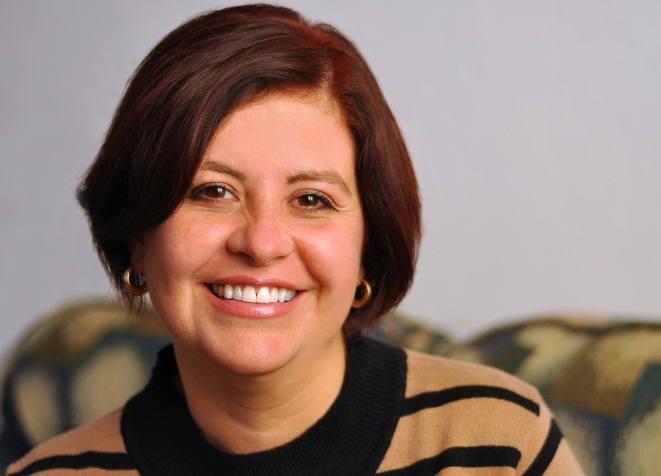 Lorem ipsum dolor sit amet, consectetuer adipiscing elit. Maecenas porttitor congue massa. Fusce posuere, magna sed pulvinar ultricies, purus lectus malesuada libero, sit amet commodo magna eros quis urna. Nunc viverra imperdiet enim. Fusce est.ExperienceEducationKey Skills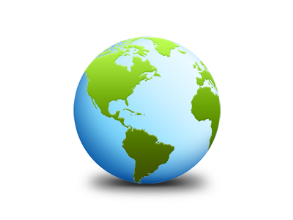 Maecenas pedepurus, tristique acTempus eget, egestasquis, maurisCurabitur non erosNullamhendreritbibendumjustoFusceiaculis, estquislaciniapretiumCurabiturvariusfringillanislQuisqueornareplaceratrisusUtmolestie magna at mi.Integer aliquetmauris et nibhUtmattis ligula posuerevelitDuis a quam non nequelobortisCurabiturvariusfringillanislDuispretium mi euismoderatMaecenas id augueNam vulputateMaecenas pedepurus, tristique acTempus eget, egestasquis, maurisCurabitur non erosNullamhendreritbibendumjustoFusceiaculis, estquislaciniapretium2011 – presentWebmaster SMRH2009 – 2011WordPress Developer IT and You2007 – 2009Web Developer Orleans Marketing Group2005 – 2007Web Designer Karooblue Group2005Tempus egetegestasquisNullamhendreritbibendumjusto2001nequelobortisKaroClassaptenttroup